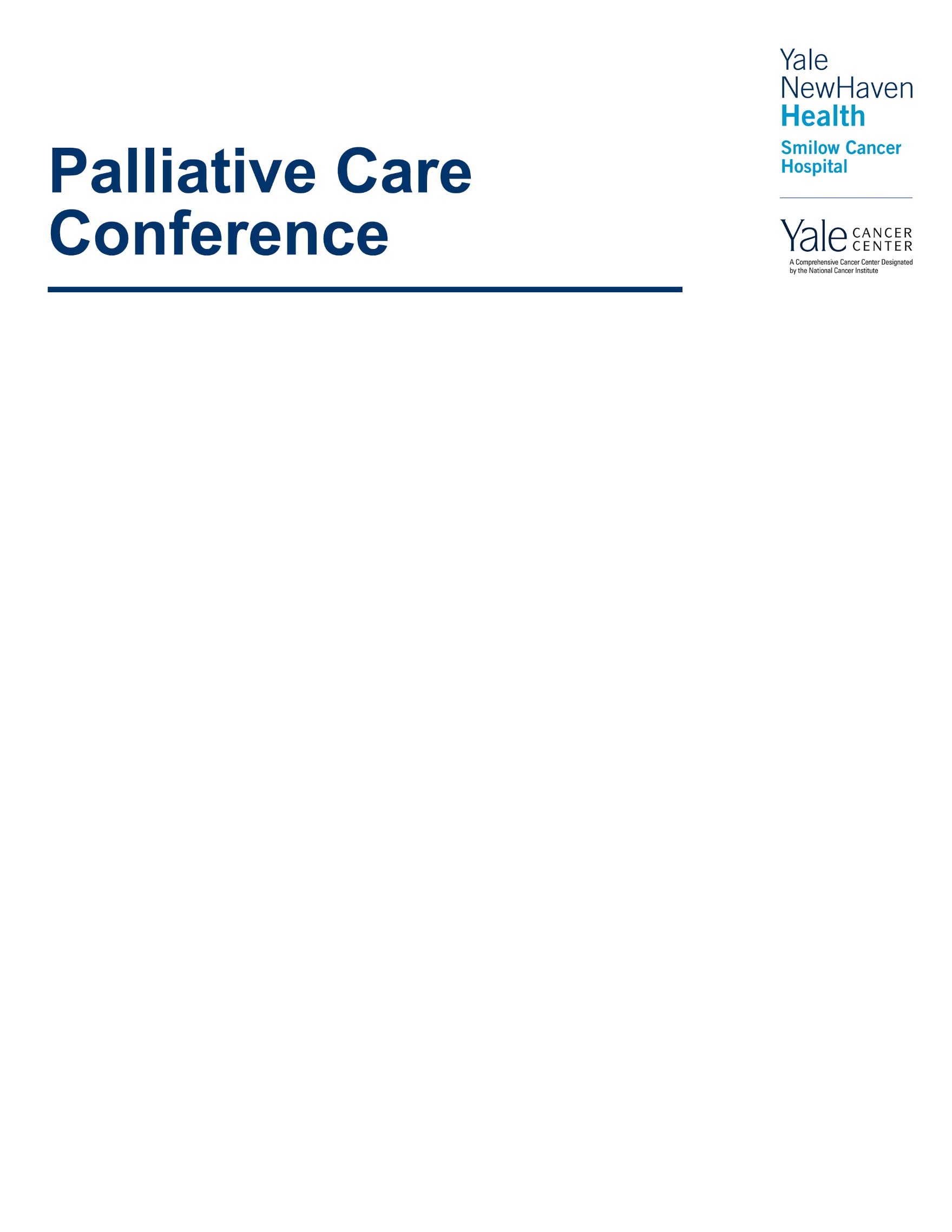 Tuesday, Sept 22nd,  4:00-6:00PMZOOM (Remote) Meeting Access Instructions belowPALLIATIVE CARE Journal Club Presentation			4pm“Missed Opportunities When Communicating With Limited English-ProficientPatients During End-of-Life Conversations:  Insights from Spanish-Speaking and Chinese-Speaking Interpreters”Presenter: Dmitry Kozhevnikov, DO  Director, Outpatient Palliative Care, Smilow Care CentersPALLIATIVE CARE Case Conference Presentation		5pm“Clinical and Ethical Considerations in Patients with Advanced Head/Neck Cancer”Presenters: Alex Choi, MD  2020-21 Clinical Fellow, Hospice and Palliative Medicine
Join Zoom Meeting via pc  https://zoom.us/j/2037378867?pwd=SUtrWVRnajJyWmg5QTg3V01iTTRSUT09&from=msftMeeting ID: 203 737 8867, Passcode:  123456By phone:  1 203 4329666, Meeting ID: 203 737 8867, Passcode:  123456Please Contact Lisa.Arnel@yale.edu for more information